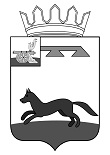 АДМИНИСТРАЦИЯ ГОРОДИЩЕНСКОГО СЕЛЬСКОГО ПОСЕЛЕНИЯХИСЛАВИЧСКОГО РАЙОНА СМОЛЕНСКОЙ ОБЛАСТИПОСТАНОВЛЕНИЕ                    от 23 апреля 2021 года                                                                      № 26В соответствии с Федеральным законом от 06.10.2003 № 131-ФЗ «Об общих принципах организации местного самоуправления в Российской Федерации», Устава Городищенского сельского поселения Хиславичского района Смоленской областиАдминистрация  Городищенского сельского поселения Хиславичского района Смоленской области  п о с т а н о в л я е т:1.Утвердить порядок уведомления собственника жилого помещения (уполномоченного им лица), о времени и месте заседания комиссии по вопросам оценки и обследования жилого помещения, в целях признания его жилым помещением, жилого помещения непригодным для проживания. 2. Настоящее постановление вступает в силу со дня его официального обнародования.3. Контроль, за исполнением настоящего постановления оставляю за собой.Глава муниципального образованияГородищенского сельского поселенияХиславичского района Смоленской области                                   В.В. Якушев                                                                                                       Утвержден  постановлением
                                                                        Администрации Городищенского                                                                                                                                             сельского поселения Хиславичского                                                                                   	     района Смоленской областиот 23 апреля 2021г. N 26

ПОРЯДОК УВЕДОМЛЕНИЯ СОБСТВЕННИКА ЖИЛОГО ПОМЕЩЕНИЯ (УПОЛНОМОЧЕННОГО ИМ ЛИЦА) О ВРЕМЕНИ И МЕСТЕ ЗАСЕДАНИЯ МЕЖВЕДОМСТВЕННОЙ КОМИССИИ ПО ВОПРОСАМ ОЦЕНКИ И ОБСЛЕДОВАНИЯ ЖИЛОГО ПОМЕЩЕНИЯ, В ЦЕЛЯХ ПРИЗНАНИЯ ЕГО ЖИЛЫМ ПОМЕЩЕНИЕМ, ЖИЛОГО ПОМЕЩЕНИЯ НЕПРИГОДНЫМ ДЛЯ ПРОЖИВАНИЯ1. Собственнику жилого помещения (уполномоченному им лицу) обратившемуся в  комиссию по обследованию жилого помещения,  по вопросам оценки и обследования жилого помещения, в целях признания его жилым помещением, жилого помещения непригодным для проживания вручается письменное уведомление о времени и месте заседания комиссии согласно приложению к настоящему Порядку.
2. Уведомление составляется в двух экземплярах идентичного содержания, которые подписываются председателем  комиссии.
       3. Уведомление должно содержать информацию о дате, времени и месте заседания  комиссии.
       4. Уведомление о времени и месте заседания  комиссии вручается собственнику жилого помещения (уполномоченному им лицу) не позднее чем за десять календарных дней до дня заседания  комиссии либо направляется одним из нижеперечисленных способов:
 а) направление заказного письма с уведомлением о вручении по почте по адресу, указанному заявителем в обращении;
б) направление электронного документа на адрес электронной почты, с которого поступило обращение.
       5. Собственник жилого помещения (уполномоченное им лицо) считается получившим уведомление надлежащим образом при наличии:
      а) почтового уведомления о вручении уведомления по направленному адресу;
      б) подписи собственника жилого помещения (уполномоченного им лица) на копии уведомления при вручении уведомления под расписку;
      в) зафиксированного организацией почтовой связи отказа собственника жилого помещения (уполномоченного им лица) в получении уведомления;
      г) информации организации почтовой связи о невручении уведомления в связи с отсутствием адресата по указанному адресу.
      6. Второй экземпляр уведомления приобщается к материалам работы комиссии.


Приложение
к Порядку уведомления
собственника жилого помещения
     (уполномоченного им лица)
о времени и месте заседания
комиссии
по вопросам оценки и обследования
жилого помещения, в целях
признания его жилым помещением,
жилого помещения непригодным
для проживания   УВЕДОМЛЕНИЕВ соответствии с пунктом 7 Положения о признании помещения жилым помещением, жилого помещения непригодным для проживания, многоквартирного дома аварийным и подлежащим сносу или реконструкции, садового дома жилым домом и жилого дома садовым домом, утвержденного постановлением Правительства Российской Федерации от 28.01.2006 N 47, уведомляем Вас о том, что заседание  комиссии  по вопросам оценки и обследования жилого помещения, в целях признания его жилым помещением, жилого помещения непригодным для проживания, будет проведено "___" ___________21__ года с _____.____ часов в кабинете N _____ в Администрации Городищенского сельского поселения  по адресу : РФ, Смоленская область Хиславичский район  д. Городище ул. Центральная д.16  
Вы привлекаетесь к работе в комиссии с правом совещательного голоса.
"__" _______________ 20___ года
Председатель  комиссии
/___________/
Об утверждении порядка  уведомления собственника жилого помещения (уполномоченного им лица), о времени и месте заседания комиссии по вопросам оценки и обследования жилого помещения, в целях признания его жилым помещением, жилого помещения непригодным для проживания.__________________________________     (фамилия, имя, отчество)__________________________________     (адрес)